2019 Leeton Golf Club SunRice Pro-Am Amateur Prize Pool      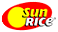 A GRADE RESULTS1. A Grade 36 hole Scratch Winner –   Josh Helson 142 Nett2. A Grade 36 hole Handicap Winner –  Scott Turner 139c/b “3. A Grade 36 hole Scratch Runner Up – Jason Akermanis 149 “4. A Grade 36 hole Handicap R/Up – Mark Del-Gigante 139 “5. A Grade 36 hole Scratch 3rd – Grahme Dale 151 “6. A Grade 36 hole Handicap 3rd – Shane Whelan 140 “2019 Leeton Golf Club SunRice Pro-Am Amateur Prize Pool      B GRADE RESULTS1. B Grade 36 hole Stableford Winner – Rod Tait 83 Pts 2. B Grade 36 hole Stableford Runner Up – Dean Stanmore 76 “3. B Grade 36 hole Stableford 3rd –  Brian Grandi 75 “4. B Grade 36 hole Stableford 4th – Peter Seaman 74 “ c/b5. B Grade 36 hole Stableford 5th  – Tony Forrest 74 “ c/b 2019 Leeton Golf Club SunRice Pro-Am Amateur Prize Pool      C GRADE RESULTS1. C Grade 36 hole Stableford Winner – Paul Morris 86 Pts 2. C Grade 36 hole Stableford R/Up – Damon Café 77 “ c/b 3. C Grade 36 hole Stableford 3rd – Brandan Harmer 77 “ 4. C Grade 36 hole Stableford 4th – Lindsay Fysh 75 “ 5. C Grade 36 hole Stableford 5th –  Russell Carn 74 “ 2019 Leeton Golf Club SunRice Pro-Am Amateur Prize Pool      LADIES1. Ladies 36 hole Stableford Winner – Kath Lemont 72 Pts 2. Ladies 36 hole Stableford Runner Up – Viv Burton 69 “ 3. Ladies 36 hole Stableford 3rd – Jacqui Walsh 66 “ 4. Ladies 36 hole Stableford 4th – Margret Naseby 62 “ 5. Ladies 36 hole Stableford 5th  – Nola O’Reilly 61 “ 2019 Leeton Golf Club SunRice Pro-Am Amateur Prize Pool      SunRice Player Award (best 18) Any day – Jason Curry 45 Pts 2019 Leeton Golf Club SunRice Pro-Am Amateur Prize Pool      Men’s NTP 4TH hole – Saturday – David Doig Men’s NTP 6th hole – Saturday – Charles Manning Men’s NTP 13th hole – Saturday – Peter Seaman Men’s NTP 15th hole – Saturday – Sam Brown Ladies NTP 4th hole – Saturday – Janelle Sullivan Ladies NTP 6th hole - Saturday – None Ladies NTP 13th hole – Saturday – None Ladies NTP 15th hole – Saturday – Viv Burton  2019 Leeton Golf Club SunRice Pro-Am Amateur Prize Pool      Men’s NTP 4TH hole – Sunday – Charles Manning Men’s NTP 6th hole – Sunday – Jason Akermanis Men’s NTP 13th hole – Sunday – Bryan Salvestro Men’s NTP 15th hole – Sunday – Jason Nardi Ladies NTP 4th hole – Sunday – Viv Burton Ladies NTP 6th hole – Sunday – None Ladies NTP 13th hole – Sunday – None Ladies NTP 15th hole – Sunday  - Viv Burton 
 